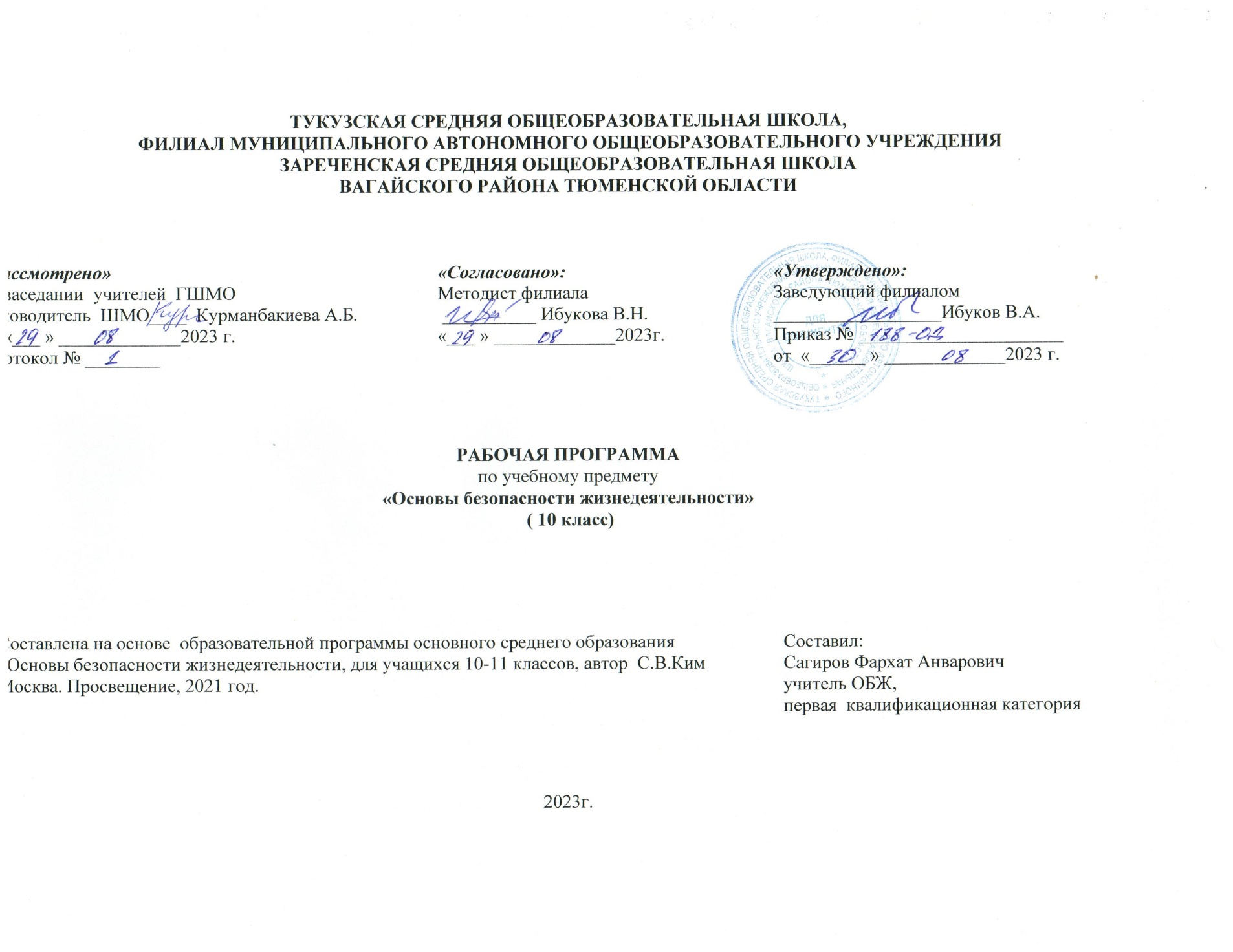 1.Пояснительная записка        Рабочая программа по основам безопасности жизнедеятельности составлена на основе Примерной программы среднего (полного) образования и авторской программы по курсу «Основы безопасности жизнедеятельности» для 10–11 классов общеобразовательных учреждений (авторы программы – Ким С.В., В.А.Горский), с изменениями,  и в соответствии  с федеральным компонентом  Государственного стандарта среднего (полного) общего образования и  по учебнику.  Ким С.В. Основы безопасности жизнедеятельности. 10-11 классы: Учебник для общеобразовательных учреждений./ С.В.Ким, В.А.Горский.-4-е изд., испр. и доп. – М.: Просвещение, 2021г.        Программа рассчитана на 34 часа (1 час в неделю), что соответствует учебному плану школы на 2023 – 2024 учебный год и предназначена для обучающихся 10-11 классов. В настоящей рабочей программе реализованы требования федеральных законов:– «О защите населения и территорий от чрезвычайных ситуаций природного и техногенного характера»;– «Об охране окружающей природной среды»;– «О пожарной безопасности»;– «О гражданской обороне»;– «Об обороне»;– «О воинской обязанности и военной службе»;– «О безопасности дорожного движения»  и др.           Цель курса – повторение, обобщение, и систематизация знаний по основам безопасности жизнедеятельности, полученных в основной школе. Программа охватывает все разделы курса «Основы безопасности жизнедеятельности» и кроме того большое внимание уделяется основам военной службы, а также изучение предмета направлено на достижение следующих целей, обеспечивающих реализацию личностно-ориентированного (системно – деятельностного) подхода к обучению:  освоение знаний о безопасном поведении человека в опасных и чрезвычайных ситуациях природного, техногенного и социального характера; о здоровье и здоровом образе жизни; о государственной системе защиты населения от опасных и чрезвычайных ситуаций; об обязанностях граждан по защите государства; воспитание ценностного отношения к здоровью и человеческой жизни; чувства уважения к героическому наследию России и ее государственной символике, патриотизма и долга по защите Отечества;  развитие черт личности, необходимых для безопасного поведения в чрезвычайных ситуациях и при прохождении военной службы; бдительности по предотвращению актов терроризма; потребности ведения здорового образа жизни;          • формирование умений: оценки ситуаций, опасных для жизни и здоровья; безопасного поведения в опасных и чрезвычайных ситуациях; использования средств индивидуальной и коллективной защиты; оказания первой медицинской помощи при неотложных состояниях.   Реализация указанных целей обеспечивается содержанием программы, которая систематизирует знания в области безопасности жизнедеятельности, полученные учащимися в основной общеобразовательной школе, и способствует формированию у них цельного представления в области безопасности жизнедеятельности личности, общества и государства. Обучающийся получит возможность научитьсяформулировать личные понятия о безопасности;правилам поведения при возникновении конкретной чрезвычайной ситуации техногенного характера;формировать современный уровень культуры безопасности жизнедеятельности;формировать индивидуальную систему здорового образа жизни;анализировать причины возникновения опасных и чрезвычайных ситуаций;выявлять  причинно-следственные связи опасных ситуаций и их влияние на безопасность жизнедеятельности человека;приобретать опыт самостоятельного   поиска, анализа и отбору информации в области безопасности жизнедеятельности с использованием различных источников и новых информационных технологий;применять полученные теоретические знания на практике;принимать обоснованные решения и вырабатывать план действий в конкретной опасной ситуации с учётом реально складывающейся обстановки и индивидуальных  возможностей.Метапредметные  результаты          Обучающийся  научитсякоммуникативные УУД: излагать письменно свою мысль с соблюдением норм оформления текста по заданным образцам; начинать, поддерживать и заканчивать диалог в соответствии с заданными нормами речи, темой обсуждения и целью общения; следовать заданной процедуре группового обсуждения; фиксировать итоговый продукт (результат) коммуникации; познавательные УУД: из представленной учителем информации выбирать ту, которая необходима для решения поставленной задачи; искать ответы на вопросы, сформулированные учителем в одном источнике, предоставленном учителем; самостоятельно формулировать вопросы, ответы на которые необходимо получить; пользоваться справочником, энциклопедией, СМИ; ориентироваться в книге по содержанию, а на сайте по ссылкам; оценивать найденную информацию согласно критериям, предложенным учителем; воспринимать основное содержание фактической/оценочной информации в результате прочтения специально составленного текста, монологе, диалоге, дискуссии (группа), определяя основную мысль; воспринимать требуемое содержание фактической/оценочной информации в монологе, диалоге, дискуссии (группа), извлекая необходимую фактическую информацию, определяя причинно-следственные связи; излагать полученную информацию по заданным вопросам; проверять достоверность информации по способу, предложенному учителем;находить вывод и аргументы в предложенном источнике информации; регулятивные УУД: ставить учебные задачи с помощью учителя; использовать план учителя для решения поставленной задачи или достижения цели;осуществлять пошаговый и итоговый контроль с помощью учителя; оценивать свое задание по следующим параметрам: легко выполнять, возникли сложности при выполнении; ориентироваться в структуре учебника, анализировать условные обозначения. совершенствовать приёмы работы с текстом, (прогнозировать содержание текста по заголовку, данным к тексту рисункам); осуществлять самоконтроль и самооценку;  оценивать правильность выполнения учебной задачи, собственные возможности её решения; владеть основами самоконтроля, самооценки, принятия решений и осуществления осознанного выбора в учебной и познавательной деятельности;  организовывать учебное сотрудничество и совместную деятельность с учителем и сверстниками; работать индивидуально и в группе: находить общее решение и разрешать конфликты на основе согласования позиций и учёта интересов; формулировать, аргументировать и отстаивать своё мнение.          Обучающийся  получит возможность научитьсяосуществлять синтез как составление целого из частей.   принимать решения в проблемных ситуациях; оценивать весомость приводимых доказательств и рассуждений (убедительно, ложно, истинно, существенно, не существенно). начинать, вести, поддерживать и заканчивать беседу в стандартных ситуациях общения, соблюдая нормы речевого этикета, при необходимости переспрашивая, уточняя;делать краткие сообщения, описывать события, явления в рамках изученных тем, передавать  основное содержание, основную мысль прочитанного или услышанного текста, выражать свое отношение к прочитанному/ услышанному, давать краткую характеристику персонажей;умение оценивать собственные возможности при выполнении учебных задач в области безопасности жизнедеятельности и правильность их решения. 2. Содержание учебного предметаСодержание курса. 10 классРаздел 1. Основы безопасности личности, общества, государстваГлава 1. Научные основы обеспечения безопасности жизнедеятельности человека в современной среде обитания.Культура безопасности жизнедеятельности человека в современной среде обитания. Междисциплинарные основы теории безопасности жизнедеятельности. Экологические основы безопасности жизнедеятельности человека в среде обитания. Медико-биологические основы безопасности жизнедеятельности человека в среде обитания. Психологические основы безопасности жизнедеятельности человека в среде обитания. Глава 2. Законодательные основы обеспечения безопасности личности, общества, государства.Права и обязанности государства и граждан России по обеспечению безопасности жизнедеятельности. Защита национальной безопасности государства от военных угроз. Защита личности, общества, государства от угроз социального характера. Противодействие экстремизму. Противодействие терроризму, наркотизму в Российской Федерации. Глава 3. Организационные основы защиты населения и территорий России в чрезвычайных ситуациях. Единая государственная система предупреждения и ликвидации чрезвычайных ситуаций (РСЧС). Основные мероприятия РСЧС и гражданской обороны по защите населения и территорий в чрезвычайных ситуациях. Защита населения и территорий от чрезвычайных ситуаций природного характера. Защита населения и территорий от чрезвычайных ситуаций техногенного характера. Чрезвычайные ситуации на инженерных сооружениях, дорогах, транспорте. Страхование. Раздел 2. Военная безопасность государстваГлава 4. Чрезвычайные ситуации военного характера и безопасность. Защита населения и территорий от военной опасности, оружия массового поражения и современных обычных средств поражения. Защита населения и территорий от радиационной опасности. Средства коллективной защиты от оружия массового поражения. Защита населения и территорий от биологической и экологической опасности. Средства индивидуальной защиты органов дыхания и кожи.Глава 5. Вооруженные Силы Российской Федерации на защите государства от военных угроз. Вооруженные Силы Российской Федерации: организационные основы. Состав Вооруженных Сил Российской Федерации. Воинская обязанность и военная служба. Права и обязанности военнослужащих. Боевые традиции и ритуалы Вооруженных Сил Российской Федерации. Раздел 3. Основы медицинских знаний и здорового образа жизни.Глава 6. Факторы риска нарушений здоровья: инфекционные и неинфекционные заболевания. Медицинское обеспечение индивидуального и общественного здоровья. Здоровый образ жизни и его составляющие. Инфекционные заболевания: их особенности и меры профилактики. Факторы риска неинфекционных заболеваний и меры их профилактики. Профилактика заболеваний, передающихся половым путем. Глава 7. Оказание первой помощи при неотложных состояниях. Первая помощь при неотложных состояниях: закон и порядок. Правила оказания первой помощи при травмах. Первая помощь при кровотечениях, ранениях. Первая помощь: сердечнолегочная реанимация. Первая помощь при ушибах, растяжении связок, вывихах, переломах. Содержание курса. 11 классРаздел 1. Основы комплексной безопасности личности, общества, государстваГлава 1. Научные основы формирования культуры безопасности жизнедеятельности человека в современной среде обитания. Проблемы формирования культуры безопасности жизнедеятельности человека в современной среде обитания. Этические и экологические критерии безопасности современной науки и технологий. Общенаучные методологические подходы к изучению проблем безопасности жизнедеятельности человека в среде обитания. Основные подходы и принципы обеспечения безопасности объектов в среде жизнедеятельности. Основы управления безопасностью в системе «человек — среда обитания». Глава 2. Комплекс мер взаимной ответственности личности, общества, государства по обеспечению безопасности. Обеспечение национальной безопасности России. Обеспечение социальной, экономической и государственной безопасности. Меры государства по противодействию военным угрозам, экстремизму, терроризму. Защита населения и территорий в чрезвычайных ситуациях. Поисково-спасательная служба МЧС России. Международное сотрудничество России по противодействию военным угрозам, экстремизму, терроризму. Глава 3. Экстремальные ситуации и безопасность человека.  Экстремальные ситуации криминогенного характера. Экстремизм, терроризм и безопасность человека. Наркотизм и безопасность человека. Дорожно-транспортная безопасность. Вынужденное автономное существование в природных условиях. Раздел 2. Военная безопасность государстваГлава 4. Вооруженные Силы Российской Федерации на защите государства от военных угроз. Основные задачи Вооруженных Сил. Правовые основы воинской обязанности. Правовые основы военной службы. Подготовка граждан к военной службе: обязательная и добровольная. Требования воинской деятельности к личности военнослужащего. Глава 5. Особенности военной службы в современной Российской армии. Особенности военной службы по призыву и альтернативной гражданской службы. Военные гуманитарные миссии России в «горячих точках» мира. Военные операции на территории России: борьба с терроризмом. Военные учения Вооруженных Сил Российской Федерации. Боевая слава российских воинов. Раздел 3. Основы медицинских знаний и здорового образа жизниГлава 6. Основы здорового образа жизни Демографическая ситуация в России. Культура здорового образа жизни. Культура питания. Культура здорового образа жизни и репродуктивное здоровье. Вредные привычки. Культура движения. Глава 7. Первая помощь при неотложных состояниях Медико-психологическая помощь. Первая помощь при ранениях. Первая помощь при поражении радиацией, отравляющими веществами, при химических и термических ожогах, обморожении. Первая помощь при дорожно-транспортном происшествии. Первая помощь при отравлении никотином, алкоголем, лекарствами, ядами, наркотическими веществами.3.Личностные, метапредметные и предметные результаты освоения учебного предмета  «Основы безопасности жизнедеятельности» в 10-11 классахЛичностными результатами освоения ОБЖ является формирование у учащихся:воспитание российской гражданской идентичности: патриотизма, уважения к Отечеству, прошлое и настоящее многонационального народа России; осознание своей этнической принадлежности, знание истории, языка, культуры своего народа, своего края, основ культурного наследия народов России и человечества; усвоение гуманистических, демократических и традиционных ценностей многонационального российского общества; воспитание чувства ответственности и долга перед Родиной; формирование ответственного отношения к учению, готовности и способности обучающихся к саморазвитию и самообразованию на основе мотивации к обучению и познанию, осознанному выбору и построению дальнейшей индивидуальной траектории образования на базе ориентировки в мире профессий и профессиональных предпочтений, с учетом устойчивых познавательных интересов, а также на основе формирования уважительного отношения к труду, развития опыта участия в социально значимом труде; формирование целостного мировоззрения, соответствующего современному уровню развития науки и общественной практики, учитывающего социальное, культурное, языковое, духовное многообразие современного мира; формирование осознанного, уважительного и доброжелательного отношения к другому человеку, его мнению, мировоззрению, культуре, языку, вере, гражданской позиции, к истории, культуре, религии, традициям, языкам, ценностям народов России и народов мира; готовности и способности вести диалог с другими людьми и достигать в нем взаимопонимания; освоение социальных норм, правил поведения, ролей и форм социальной жизни в группах и сообществах, включая взрослые и социальные сообщества; участие в школьном самоуправлении и общественной жизни в пределах возрастных компетенций с учетом региональных, этнокультурных, социальных и экономических особенностей; развитие морального сознания и компетентности в решении моральных проблем на основе личностного выбора, формирование нравственных чувств и нравственного поведения, осознанного и ответственного отношения к собственным поступкам; формирование коммуникативной компетентности в общении и сотрудничестве со сверстниками, детьми старшего и младшего возраста, взрослыми в процессе образовательной, общественно полезной, учебно-исследовательской, творческой и других видов деятельности; формирование ценности здорового и безопасного образа жизни; усвоение правил индивидуального и коллективного безопасного поведения в чрезвычайных ситуациях, угрожающих жизни и здоровью людей, правил поведения на транспорте и на дорогах; формирование основ экологической культуры, соответствующей современному уровню экологического мышления, развитие опыта экологически ориентированной рефлексивно-оценочной и практической деятельности в жизненных ситуациях; осознание значения семьи в жизни человека и общества, принятие ценности семейной жизни, уважительное и заботливое отношение к членам своей семьи; развитие эстетического сознания через освоение художественного наследия народов России и мира, творческой деятельности эстетического характера.Метапредметные результаты освоения ОБЖ:Регулятивные универсальные учебные действия учащихся(организационные):Познавательные универсальные учебные действия учащихся(аналитические, критические, проектные, исследовательские, работы с информацией: поиска, выбора, обобщения, сравнения, систематизации и интерпретации):Коммуникативные  универсальные учебные действия учащихся:Предметными результатами освоения ОБЖ является овладение учащимися:Сформированность представлений об опасных и ЧС природного, техногенного и социального характера, о причинах их возникновения и возможные последствия.Знание законодательства РФ  и организационных основ по обеспечению защиты населения страны от ЧС, о профилактике ЧС и ликвидации их последствий.Уяснение содержания рекомендаций населению по правилам безопасного поведения в условиях чрезвычайных ситуаций для ликвидации их последствий.Сформированность общих понятий о терроризме и экстремизме как социальном явлении, представляющем серьёзную угрозу безопасности личности, общества, государства и национальной безопасности России.Уяснение основных положений законодательства РФ  о противодействии терроризму и экстремизму.Знание организационных основ системы противодействия терроризму и экстремизму в РФ.Сформированность гражданской нравственной позиции негативного отношения к террористической и экстремистской деятельности, а также к асоциальному поведению и другим видам противоправного характера.Уяснение последовательности действий для обеспечения личной безопасности при угрозе террористического акта.Сформированность понятия о значении здорового образа жизни, современного уровня культуры безопасности жизнедеятельности и экологической культуры для повышения защищенности жизненно важных интересов личности, общества и государства от внешних и внутренних угроз, в том числе от отрицательного влияния  человеческого фактора.Сформированность негативного отношения к курению, употреблению  алкоголя и наркотиков  как факторов, оказывающих пагубное влияние на здоровье личности, общества  и демографическую ситуацию в государстве.Уяснение стратегических целей совершенствования национальной обороны и обеспечения  военной безопасности РФ путем развития и совершенствования военной организации государства.Сформированность знаний об основах обороны государства, о военной обязанности граждан, о Вооруженных Силах Российской Федерации, о видах и родах Вооруженных Силах РФ, о боевых традициях и символах воинской чести Вооруженных Сил РФ.Значение гражданской обороны как составной части обороноспособности страны, её функций и задач по обеспечению защиты населения от ЧС мирного и военного времени.Сформированность морально-психологических качеств и мотивации для успешного прохождения военной службы в современных условияхПланируемые результаты изучения учебного предмета4. Тематическое планирование с указанием количества часов и цифровых образовательных ресурсов.5.Календарно-тематическое планирование6.Перечень учебно-методического обеспечения        Для учителя:1.  Ким С.В. Основы безопасности жизнедеятельности. 10-11 классы: Учебник для общеобразовательных учреждений./ С.В.Ким, В.А.Горский.-4-е изд., испр. и доп. – М.: Просвещение, 2021г.2. Военно – патриотическое воспитание в школе –. М.В. Видякин и др. Волгоград: Учитель, 20063.Уставы Вооруженных Сил Российской Федерации.                                                                   4. Основы медицинских знаний и здорового образа жизни: Тестовый контроль качества знаний старшеклассников: 10 – 11 класс: Пособие для преподавателей – организаторов курса «Основы безопасности жизнедеятельности» общеобразовательных учреждений А.Т. Смирнов, М.В. Маслов; под общ. ред.  А.Т. Смирнова.- М. Просвещение, 2006г.                                                                                                              Для обучающихся:1.  Ким С.В. Основы безопасности жизнедеятельности. 10-11 классы: Учебник для общеобразовательных учреждений./ С.В.Ким, В.А.Горский.-4-е изд., испр. и доп. – М.: Просвещение, 2021г.             Дополнительная литература:         1. Игровые классные часы. Правила пожарной безопасности (5 – 11 классы) / Е.Н.     Дубровская – М.: Педагогическое общество России, 2007.                                                                   2.Пожарная безопасность в школе: методическое пособие/Л.Ю. Скрипник. 3-е изд. М,:  Айрис – пресс,2006.                                                                                                                                                             3. Журналы ОБЖ.                                                                                                                                     4. «Безопасность на улицах и дорогах».  Фролов М.П                                                                  5.«Гигиена и здоровье». Медицинская литература.  Хрипкова А.Г.                                                    6. Дидактический материал «ОБЖ» 5-9 классы. Издательство «Дрофа.Образовательные Интернет-ресурсы1.https://resh.edu.ru/subject/23/10/ Видеоуроки2.https://иванов-ам.рф/obzh_10_kim/obzh_plan_zanytii_10_kim.html Все уроки ОБЖУмение самостоятельно определять цели обучения, ставить и формулировать новые задачи учебе и познавательной деятельности, развивать мотивы и интересы своей познавательной деятельности.Обучающийся сможет: анализировать существующие и планировать будущие образовательные результаты; идентифицировать собственные проблемы и определять главную проблему; выдвигать версии решения проблемы, формулировать гипотезы, предвосхищать конечный результат; ставить цель на основе определенной проблемы и существующих возможностей формулировать учебные задачи для достижения поставленной цели; обосновывать целевые ориентиры и приоритеты ссылками на ценности, указывая и обосновывая логическую последовательность шагов.Умение самостоятельно планировать пути достижения целей, в том числе альтернативные, осознанно выбирать наиболее эффективные способы решения учебных и познавательных задачОбучающийся сможет: определять необходимые действия в соответствии с учебной и познавательной задачей и составлять алгоритм их выполнения; обосновывать и осуществлять выбор наиболее эффективных способов решения учебных и познавательных задач; определять и находить, в том числе из предложенных вариантов, условия для выполнения учебной и познавательной задачи; -выстраивать жизненные планы на краткосрочное будущее (заявлять целевые ориентиры, ставить адекватные им задачи и предлагать действия, указывая и обосновывая логическую последовательность шагов); выбирать из предложенных вариантов и самостоятельно искать средства и ресурсы для решения задачи или достижения цели; составлять план решения проблемы (выполнения проекта, проведения исследования); определять потенциальные затруднения при решении учебной и познавательной задачи и находить средства для их устранения; -описывать свой опыт, оформляя его для передачи другим людям в виде технологии решения практических задач; планировать и корректировать свою индивидуальную образовательную траекторию.Умение соотносить свои действия с планируемыми результатами, осуществлять контроль своей деятельности в процессе достижения результата, определять способы действий в рамках предложенных условий и требований, корректировать свои действия в соответствии с изменяющейся ситуацией.Обучающийся сможет: определять совместно с педагогом и сверстниками критерии планируемых результатов и критерии оценки своей учебной деятельности; систематизировать (в том числе выбирать приоритетные) критерии планируемых результатов и оценки своей деятельности; отбирать инструменты для оценивания своей деятельности, осуществлять самоконтроль своей деятельности в рамках предложенных условий и требований; оценивать свою деятельность, аргументируя причины достижения или отсутствия планируемого результата; находить достаточные средства для выполнения учебных действий в изменяющейся ситуации или при отсутствии планируемого результата; -работая по своему плану, вносить коррективы в текущую деятельность на основе анализа изменений ситуации для получения запланированных характеристик результата;устанавливать связь между полученными характеристиками продукта и характеристиками процесса деятельности и по завершении деятельности предлагать изменение характеристик процесса для получения улучшенных характеристик продукта; сверять свои действия с целью и, при необходимости, исправлять ошибки самостоятельно.Умение оценивать правильность выполнения учебной задачи, собственные возможности ее решения.Обучающийся сможет: определять критерии правильности выполнения учебной задачи; анализировать и обосновывать применение соответствующего инструментария для выполнения учебной задачи; свободно пользоваться выработанными критериями оценки и самооценки, исходя из цели и имеющихся средств, различая результат и способы действий; оценивать продукт своей деятельности по заданным или самостоятельно определенным критериям в соответствии с целью деятельности; обосновывать достижимость цели выбранным способом на основе оценки своих внутренних ресурсов и доступных внешних ресурсов; фиксировать и анализировать динамику собственных образовательных результатов.Владение основами самоконтроля, самооценки, принятия решений и осуществления осознанного выбора в учебной и познавательной.Обучающийся сможет: наблюдать и анализировать собственную учебную и познавательную деятельность и деятельность других обучающихся в процессе взаимопроверки; соотносить реальные и планируемые результаты индивидуальной образовательной деятельности и делать выводы; принимать решение в учебной ситуации и нести за него ответственность; самостоятельно определять причины своего успеха или неуспеха и находить способы выхода из ситуации неуспеха; определять, какие действия по решению учебной задачи привели к получению имеющегося продукта учебной деятельности; -демонстрировать приемы регуляции психофизиологических и эмоциональных состояний для достижения эффекта успокоения (устранения эмоциональной напряженности), эффекта восстановления, ослабления проявлений утомления), эффекта активизации (повышения психофизиологической реактивности).Умение определять понятия, создавать обобщения, устанавливать аналогии, классифицировать, самостоятельно выбирать основания и критерии для классификации, устанавливать причинно-следственные связи, строить логическое рассуждение, умозаключение (индуктивное, дедуктивное, по аналогии) и делать выводы.Обучающийся сможет: строить рассуждение от общих закономерностей к частным явлениям и от частных явлений к общим закономерностям;излагать полученную информацию, интерпретируя ее в контексте решаемой задачи; самостоятельно указывать на информацию, нуждающуюся в проверке, предлагать и применять способ проверки достоверности информации; делать вывод на основе критического анализаразных точек зрения, подтверждать вывод собственной аргументацией или самостоятельно полученными данными.Умение создавать, применять и преобразовывать знаки и символы, модели и схемы для решения учебных и познавательных задач.Обучающийся сможет:обозначать символом и знаком предмет или явление; определять логические связи между предметами или явлениями, обозначать данные логические связи с помощью знаков в схеме; создавать абстрактный или реальный образ предмета или явления;строить модель или схему на основе условий задачи и способа ее решения; создавать вербальные, вещественные и информационные модели с выделением существенных характеристик объекта для определения способа решения задачи в соответствии с ситуацией; строить схему, алгоритм действия, исправлять или восстанавливать неизвестный ранее алгоритм на основе имеющегося знания об объекте, к которому применяется алгоритм; анализировать опыт разработки и реализации учебного проекта, исследования (теоретического, эмпирического) на основе предложенной проблемной ситуации, поставленной цели и заданных критериев оценки продукта или результатаУмение организовывать учебное сотрудничество и совместную деятельность с учителем и сверстниками; работать индивидуально и в группе: находить общее решение и разрешать конфликты на основе согласования позиций и учета интересов; формулировать, аргументировать и отстаивать свое мнение.Обучающийся сможет: определять возможные роли или играть определенную роль в совместной деятельности; принимать позицию собеседника, понимая позицию другого, различать в его речи: мнение (точку зрения), доказательство (аргументы), факты; гипотезы, аксиомы, теории; определять свои действия и действия партнера, которые способствовали или препятствовал продуктивной коммуникации; троить позитивные отношения в процессе учебной и познавательной деятельности; корректно и аргументировано отстаивать свою точку зрения, в дискуссии уметь выдвигать контраргументы, перефразировать свою мысль (владение механизмом эквивалентных замен); критически относиться к собственному мнению, с достоинством признавать ошибочность своего мнения (если оно таково) и корректировать его; предлагать альтернативное решение в конфликтной ситуации; выделять общую точку зрения в дискуссии; договариваться о правилах и вопросах для обсуждения в соответствии с поставленной перед  группой задачей; организовывать учебное взаимодействие в группе (определять общие цели, распределять роли, договариваться друг с другом и т. д.); устранять в рамках диалога разрывы в коммуникации, обусловленные непониманием/неприятием со стороны собеседника задачи, формы или содержания диалога.Умение осознанно использовать речевые средства в соответствии с задачей коммуникации для выражения своих чувств, мыслей и потребностей для планирования и регуляции своей деятельности; владение устной и письменной речью, монологической контекстной речью.Обучающийся сможет: определять задачу коммуникации и в соответствии с ней отбирать речевые средства; отбирать и использовать речевые средства в процессе коммуникации с другими людьми (диалог в паре, в малой группе и т. д.); представлять в устной или письменной форме развернутый план собственной деятельности; соблюдать нормы публичной речи, регламент в монологе и дискуссии в соответствии с коммуникативной задачей; высказывать и обосновывать мнение (суждение) запрашивать мнение партнера в рамках диалога; принимать решение в ходе диалога и согласовывать его с собеседником; создавать письменные «клишированные» и оригинальные тексты с использованием необходимых речевых средств; использовать вербальные средства (средства логической связи) для выделения смысловых блоков своего выступления; использовать невербальные средства или наглядные материалы, подготовленные или отобранные под руководством учителя; делать оценочный вывод о достижении цели коммуникации непосредственно после завершения коммуникативного контакта и обосновывать его.Формирование и развитие компетентности в области использования информационно-коммуникационных технологий (далее – ИКТ).Обучающийся сможет: целенаправленно искать и использовать информационные ресурсы, необходимые для решения учебных и практических задач с помощью средств ИКТ; выбирать, строить и использовать адекватную информационную модель для передачи своих мыслей средствами естественных и формальных языков в соответствии с условиями коммуникации; использовать компьютерные технологии (включая выбор адекватных задаче инструментальных программно-аппаратных средств и сервисов) для решения информационных и коммуникационных учебных задач, в том числе: написание докладов, рефератов, создание презентаций и др.; использовать информацию с учетом этических и правовых норм; создавать информационные ресурсы разного типа и для разных аудиторий, соблюдать информационную гигиену и правила информационной безопасности.Выпускник научится:Выпускник получит возможность научиться:Основы безопасности личности, общества и государства. Основы комплексной безопасностиличности, общества и государства.Основы безопасности личности, общества и государства. Основы комплексной безопасностиличности, общества и государства.Распознавать и анализировать особенности жизнедеятельности человека при автономном пребывании его в различных природных условиях.Применять в реальных природных условиях различные способы ориентирования на местности.Систематизировать знания в области безопасности дорожного движения.Формировать личное убеждение в необходимости осознанно соблюдать правила дорожного движения в повседневной жизни.Анализировать информацию о возникновении пожара в жилом секторе и в общественных зданиях, о причинах их возникновения и последствия.Формировать модель своего поведения при возникновении пожара в квартире.Выполнять правила безопасного поведения при возникновении пожара в школе в соответствии с планом пожарной безопасности.Обобщать знания по безопасному поведению на  водоемах в различное время года.Соблюдать применять меры безопасного поведения на воде в различное время года.Анализировать различные опасные ситуации, которые могут возникнуть при пользовании бытовыми приборами в повседневной жизни.Внимательно изучать инструкцию, в которой определены правила эксплуатации конкретного бытового прибора и соблюдать их при пользовании прибором.Анализировать информацию о состоянии криминогенной ситуации в местах проживания и вырабатывать правила личной безопасности в повседневной жизни.Самостоятельно добывать информацию о ЧС природного и техногенного характера, имевших место в регионе проживания, о причинах их возникновения и их последствиях.Формировать систему, личного безопасного поведения в условиях различных ЧС, если ЧС застала вас дома, на улице, в школе.Раскрывать содержание понятий о военной угрозе национальной безопасности России и о национальной обороне.Различать характер современных войн и Вооруженных конфликтов.Самостоятельно разрабатывать и осуществлять однодневный выход на природу для отработки элементов ориентирования по местности.Анализировать и обобщать причины дорожно-транспортных происшествий в районе проживания, подготовить сообщение о влиянии человеческого фактора на безопасность дорожного движения.Обобщать и обрабатывать статистку имевших место ЧС природного характера в регионе проживания за несколько последних лет, разработать прогноз, учитывающий вероятность возникновения ЧС природного характера  в вашем регионе в текущем году.Разрабатывать рекомендации по профилактике и минимизации последствий ЧС природного характера, наиболее часто случающихся в регионе.Основы противодействия терроризму и экстремизму в Российской ФедерацииОсновы противодействия терроризму и экстремизму в Российской ФедерацииУяснить сущность терроризма и экстремизма как  социального  противоправного явления, представляющего серьёзную угрозу национальной безопасности России.Выявлять и анализировать причины вовлечения молодежи в  террористическую и экстремистскую деятельность.Уяснить основное содержание и значение положений нормативно- правовых актов РФ по противодействию терроризму и экстремизму.Формировать гражданскую нравственную позицию по негативному отношению к любым видам террористической и экстремистской деятельности.Обосновывать и объяснять ключевую роль государства в противодействии терроризму и экстремизму и осуществлении защиты населения РФ от последствий террористической и экстремистской деятельности.Формировать личные убеждения, качества и привычки, которые способствуют противодействию идеологии терроризма и экстремизма.Характеризовать предназначение Национального антитеррористического комитета (НАК), его структуру и задачи по противодействию терроризму и экстремизму.Формировать последовательность своих действий при угрозе террористического акта для минимизации его последствий.Обосновывать и подтверждать примерами из официальных источников информации следующие утверждения:Терроризм во всех его формах проявления представляет собой одну из самых серьёзных угроз национальной безопасности России;Любые акты терроризма являются не имеющими оправдания преступления, независимо от их мотивации;Любая террористическая деятельности неизбежно будет раскрыта, а её участники понесут заслуженное наказание;Любая террористическая деятельности бесцельна, т.к. ни при каких условиях не обеспечит достижение поставленных целей и не способствует созданию благополучной жизни её участников.Защита населения Российской  Федерации от чрезвычайных ситуацийЗащита населения Российской  Федерации от чрезвычайных ситуацийСамостоятельно прорабатывать нормативно-правовые акты РФ в области безопасности и формировать основные права и обязанности граждан по обеспечению национальной безопасности России в современном мире.Анализировать и уяснять основные направления организации защиты населения Российской Федерации от ЧС.Обосновывать основное предназначение и решаемые задачи Единой государственной системы предупреждения и ликвидации чрезвычайных ситуаций (РСЧС) по защите населения страны от ЧС природного и техногенного характера.Объяснить предназначение функциональных и территориальных подсистем РСЧС.Самостоятельно подбирать материал и готовить занятие по теме: «Организационные основы по защите населения РФ от чрезвычайных ситуаций».Оформлять схему, отображающую структуру РСЧС, её функциональные и территориальные подсистемы.Военная безопасность государстваВоенная безопасность государстваУяснять сущность гражданской обороны как системы мероприятий по подготовке к защите и по защите населения, материальных и культурных  ценностей на территории Российской Федерации от опасностей, возникающих при ведении военных действий или вследствие этих действий, а также при возникновении ЧС природного и техногенного характера.Систематизировать основные задачи гражданской обороны в мирное и военное время .Осваивать систему оповещения населения чрезвычайных ситуациях мирного и военного времени.Классифицировать виды инженерных защитных сооружений по их предназначению.Формировать умения в использовании защитных сооружений гражданской обороны в условиях ЧС.Использовать средства индивидуальной защиты (СИЗ) в условиях чрезвычайных ситуаций мирного и военного времени.Осознанно выполнять план гражданской обороны образовательного учреждения, выполняя свои обязанности, предусмотренные в нём.Характеризовать современные Вооруженные Силы Российской Федерации как основу военной организации государства, пути их реорганизации и повышения боевых возможностей.Формировать чувство гордости за свою Родину и уважение к подвигам наших воинов – защитников Отечества.Формировать духовные и физические качества, необходимые для успешного выполнения воинского долга по вооруженной защите Отечества.Воспитывать убеждения в том, что взаимоотношения военнослужащих, основанные на дружбе и воинском товариществе. Являются основой высокого уровня боеготовности частей и подразделений Вооруженных Сил Российской Федерации.Формировать понимание о значении символов воинской чести Вооружённых Сил РФ и их роли в военно-патриотическом воспитании военнослужащих, выработке у них чувства достоинства, преданности своей Родине и готовности самоотверженно с оружием в руках защищать суверенитет, территориальную целостность и устойчивое развитие Российской Федерации.Формировать и объяснять общие понятия о воинской обязанности граждан РФ и о её предназначении.Классифицировать составляющие воинской обязанности и раскрывать их содержание.Уяснять свои права и обязанности в области воинского учёта и обязательной подготовке к военной службе.Самостоятельно прорабатывать материал в различных источниках информации, в том числе в Интернете о реорганизации войск гражданской обороны в Спасательные воинские формирования постоянной готовности.Формировать свое  мнение об этом мероприятия, обосновывать его и подкреплять примерами из опыта по защите населения страны от ЧС.Расширять кругозор в области развития военной организации государства в современных условиях.Использовать положения Военной доктрины РФ для уяснения основных задач Вооружённых Сил и других войск в мирное время, в период непосредственной угрозы агрессии и военное время.Готовить сообщения на данную тему.Основы медицинских знаний и здорового  образа жизни. Основы здорового образа жизниОсновы медицинских знаний и здорового  образа жизни. Основы здорового образа жизниФормировать убеждения в необходимости соблюдать нормы здорового образа жизни как надежной гарантии а подготовке к профессиональной деятельности, в том числе и к военной службе.Определять основные инфекционные заболевания по их признакам и проявлениям, анализировать причины их возникновения, соблюдать меры профилактики.Формировать индивидуальную систему здорового образа жизни и своевременно вносить в неё необходимые коррективы с учётом реальных жизненных обстоятельств.Вырабатывать привычку в ежедневном соблюдении правил личной гигиены.Анализировать основные факторы риска, пагубно влияющие на здоровье, соблюдать меры по их профилактике.Формировать негативное отношение к курению, употреблению алкоголя и наркотиков как к факторам, оказывающим наиболее пагубное влияние на здоровье.Анализировать причины заражения инфекциями, передаваемыми половым путём и их возможные последствия.Формировать личный стиль поведения. Снижающий риск раннего и случайного вступления в половую связь и способствующий профилактике заражения ИППП.Формировать убеждение в ключевой роли благополучной семьи в обеспечения здоровья личности и общества, а также демографической безопасности государства.Уяснить и разбираться в основах семейно-брачных отношений, принятых в Российской Федерации в настоящее времяФормировать умения в оказании первой помощи при различных повреждениях, травмах и неотложных состояниях.Последовательно выполнять приёмы оказания первой помощи в различных неотложных состояниях.Формировать умения в выполнении приёмов иммобилизации поврежденных частей тела и транспортировки пострадавшего.Усваивать основные рекомендации по профилактике травм опорно-двигательного аппарата и способы оказания само- и взаимопомощи при травмах опорно-двигательного аппарата.Формировать умение в выполнении приёмов по остановке артериального кровотечения.Усваивать порядок проведения сердечно-легочной реанимации (непрямого массажа сердца и искусственной вентиляции легких).Анализировать и оценивать состояние личного здоровья в повседневной жизни, определять в какой мере оно обеспечивает эффективность жизнедеятельности и вносить определённые коррективы в образ жизни для сохранения и укрепления личного здоровья.Формировать умения в системе самоконтроля за своим здоровьем, умения планировать индивидуальную нагрузку на день и неделю с учётом биологических режимов и индивидуальных возможностей.Самостоятельно анализировать информационные источники в области здорового образа жизни, подбирать и реализовывать рекомендации по обеспечению духовного, физического и социального благополучия.Самостоятельно расширять познания об острой сердечной недостаточности, используя соответствующую медицинскую литературу (справочники, медицинскую энциклопедию).Прогнозировать по характерным признакам возникновения инсульта и оказывать первую помощь пострадавшему до прибытия скорой помощи.Основы военной службы (Раздел обязателен для изучения с юношами, а с девушками по их выбору) – 10 классОсновы военной службы (Раздел обязателен для изучения с юношами, а с девушками по их выбору) – 10 классУяснять и обосновывать положение о том, что военная служба – это особый вид федеральной государственной службы, которая требует от военнослужащего высокой профессиональной подготовки и особой ответственности за исполнение обязанностей по вооруженной защите Отечества.Усваивать существующий порядок размещения военнослужащих, проходящих военную службу по призыву, их быт и мероприятия, проводимые в войсках по сохранению и укреплению здоровья.Формировать знания о предназначении суточного наряда, об обязанностях дежурного и дневального по роте.Уяснить цели и предназначения караульной службы в войсках.Понимать и обосновывать положения о том, что несение караульной службы является выполнением боевой задачи.Характеризовать часового как караульного, выполняющего боевую задачу по охране и обороне порученного ему поста.Последовательно излагать основные обязанности часового и обосновывать факторы, определяющие его неприкосновенность.Уяснять и обосновывать значение строевой подготовки в деле обучения и воспитания военнослужащих.Самостоятельно отрабатывать выполнение строевых приемов на месте и в движении.Выполнять движения в строю, выполнять воинское приветствие одиночно и в строю.Понимать и объяснять назначение и боевые свойства автомата Калашникова.Формировать умения в выполнении неполной разборки и сборки автомата.Формировать общее представление о современном бое и характеризовать основные элементы подготовки солдата к современному бою.Анализировать и уяснять смысл нормативно-правовых актов РФ в области подготовки граждан к военной службе.Формировать умения самостоятельно подбирать информацию, способствующую воспитанию убеждений, качества привычек для успешного прохождения военной службы по призыву.Анализировать  содержание общевоинских уставов Вооруженных Сил РФ и характеризовать их как основные нормативно-правовые акты, регламентирующие жизнь и деятельность военнослужащего.Обосновывать значение и методы осуществления военно-патриотического воспитания военнослужащих для обеспечения высокого уровня боеготовности частей и подразделений Вооружённых Сил РФ.Уяснять и характеризовать общие, должностные и специальные обязанности военнослужащих и значение воинской дисциплины для их успешного выполнения.Уяснять и осознанно выполнять все мероприятия, связанные с призывом на военную службу.Характеризовать особенности военной службы по контракту  и порядок отбора кандидатов для прохождения военной службы по контракту.Уяснять и обоснованно излагать нормативно-правовые основы и порядок прохождения альтернативной гражданской службы.Уяснять порядок подачи заявления на прохождение альтернативной гражданской службы.Анализировать федеральные законы и другие нормативно-правовые акты, в которых определены правовые основы прохождения военной службы и характеризовать федеральную систему подготовки граждан Российской Федерации к военной службе.Подбирать и анализировать информацию о правах и свободах военнослужащих, проходящих военную службу по призыву в Вооруженных Силах Российской Федерации.Подбирать и анализировать информацию о существующих в современном мире военных угрозах и военных опасностях РФ и характеризовать основные внешние военные угрозы и основные внутренние военные угрозы РФ.Анализировать соответствующие источники информации и характеризовать основные пути совершенствования допризывной подготовки и военно-патриотического воспитания граждан РФ в целях развития военной организации государства.Формулировать основные требования воинской деятельности, предъявляемые к моральным и  индивидуальным качествам.№Название раздела, темыКоличество часовЦифровые образовательные ресурсыРаздел 1.Основы безопасности личности, общества, государства14Глава 1Научные основы формирования культуры безопасности жизнедеятельности человека в современной среде обитания.5https://resh.edu.ru/subject/23/10/ Видеоурокиhttps://иванов-ам.рф/obzh_10_kim/obzh_plan_zanytii_10_kim.html Все урокиГлава 2Законодательные основы обеспечения безопасности личности, общества, государства5https://resh.edu.ru/subject/23/10/ Видеоурокиhttps://иванов-ам.рф/obzh_10_kim/obzh_plan_zanytii_10_kim.html Все урокиГлава 3Организационные основы защиты населения и территорий России в чрезвычайных ситуациях4https://resh.edu.ru/subject/23/10/ Видеоурокиhttps://иванов-ам.рф/obzh_10_kim/obzh_plan_zanytii_10_kim.html Все урокиРаздел 2.Военная безопасность государства10Глава 4Чрезвычайные ситуации военного характера и безопасность 5https://resh.edu.ru/subject/23/10/ Видеоурокиhttps://иванов-ам.рф/obzh_10_kim/obzh_plan_zanytii_10_kim.html Все урокиГлава 5Вооруженные Силы Российской Федерации на защите государства от военных угроз5https://resh.edu.ru/subject/23/10/ Видеоурокиhttps://иванов-ам.рф/obzh_10_kim/obzh_plan_zanytii_10_kim.html Все урокиРаздел 3.Основы медицинских знаний и здорового образа жизни.9Глава 6Факторы риска нарушений здоровья: инфекционные и неинфекционные заболевания.4https://resh.edu.ru/subject/23/10/ Видеоурокиhttps://иванов-ам.рф/obzh_10_kim/obzh_plan_zanytii_10_kim.html Все урокиГлава 7Оказание первой помощи при неотложных состояниях. Контроль знаний.6https://resh.edu.ru/subject/23/10/ Видеоурокиhttps://иванов-ам.рф/obzh_10_kim/obzh_plan_zanytii_10_kim.html Все урокиИтого:Итого:34По окончании 10 класса проводятся учебные сборы по основам военной службы продолжительностью 34 часовПо окончании 10 класса проводятся учебные сборы по основам военной службы продолжительностью 34 часовПо окончании 10 класса проводятся учебные сборы по основам военной службы продолжительностью 34 часов№ Раздел /Тема урокаКол-во часовПо плануПо фактуЦифровые образовательные ресурсы№ Раздел /Тема урокаКол-во часов1Культура безопасности жизнедеятельности человека в современной среде обитания16.09https://resh.edu.ru/subject/23/10/ Видеоурокиhttps://иванов-ам.рф/obzh_10_kim/obzh_plan_zanytii_10_kim.html Все уроки2Междисциплинарные основы теории безопасности жизнедеятельности113.09https://resh.edu.ru/subject/23/10/ Видеоурокиhttps://иванов-ам.рф/obzh_10_kim/obzh_plan_zanytii_10_kim.html Все уроки3Экологические основы безопасности жизнедеятельности человека в среде обитания120.09https://resh.edu.ru/subject/23/10/ Видеоурокиhttps://иванов-ам.рф/obzh_10_kim/obzh_plan_zanytii_10_kim.html Все уроки4Медико-биологические основы безопасности жизнедеятельности человека в среде обитания127.09https://resh.edu.ru/subject/23/10/ Видеоурокиhttps://иванов-ам.рф/obzh_10_kim/obzh_plan_zanytii_10_kim.html Все уроки5Психологические основы безопасности жизнедеятельности человека в среде обитания14.10https://resh.edu.ru/subject/23/10/ Видеоурокиhttps://иванов-ам.рф/obzh_10_kim/obzh_plan_zanytii_10_kim.html Все уроки6Права и обязанности государства и граждан России по обеспечению безопасности жизнедеятельности111.10https://resh.edu.ru/subject/23/10/ Видеоурокиhttps://иванов-ам.рф/obzh_10_kim/obzh_plan_zanytii_10_kim.html Все уроки7Защита национальной безопасности государства от военных угроз118.10https://resh.edu.ru/subject/23/10/ Видеоурокиhttps://иванов-ам.рф/obzh_10_kim/obzh_plan_zanytii_10_kim.html Все уроки8Защита личности, общества, государства от угроз социального характера125.10https://resh.edu.ru/subject/23/10/ Видеоурокиhttps://иванов-ам.рф/obzh_10_kim/obzh_plan_zanytii_10_kim.html Все уроки9Противодействие экстремизмуПротиводействие терроризму, наркотизму в Российской Федерации18.11https://resh.edu.ru/subject/23/10/ Видеоурокиhttps://иванов-ам.рф/obzh_10_kim/obzh_plan_zanytii_10_kim.html Все уроки10Единая государственная система предупреждения и ликвидации чрезвычайных ситуаций (РСЧС)115.11https://resh.edu.ru/subject/23/10/ Видеоурокиhttps://иванов-ам.рф/obzh_10_kim/obzh_plan_zanytii_10_kim.html Все уроки11Основные мероприятия РСЧС и гражданской обороны по защите населения и территорий в чрезвычайных ситуациях122.11https://resh.edu.ru/subject/23/10/ Видеоурокиhttps://иванов-ам.рф/obzh_10_kim/obzh_plan_zanytii_10_kim.html Все уроки12Защита населения и территорий от чрезвычайных ситуаций природного характера129.11https://resh.edu.ru/subject/23/10/ Видеоурокиhttps://иванов-ам.рф/obzh_10_kim/obzh_plan_zanytii_10_kim.html Все уроки13Защита населения и территорий от чрезвычайных ситуаций техногенного характера16.12https://resh.edu.ru/subject/23/10/ Видеоурокиhttps://иванов-ам.рф/obzh_10_kim/obzh_plan_zanytii_10_kim.html Все уроки14Чрезвычайные ситуации на инженерных сооружениях, дорогах, транспорте. Страхование113.12https://resh.edu.ru/subject/23/10/ Видеоурокиhttps://иванов-ам.рф/obzh_10_kim/obzh_plan_zanytii_10_kim.html Все уроки15Защита населения и территорий от военной опасности, оружия массового поражения и современных обычных средств поражения120.12https://resh.edu.ru/subject/23/10/ Видеоурокиhttps://иванов-ам.рф/obzh_10_kim/obzh_plan_zanytii_10_kim.html Все уроки15Защита населения и территорий от радиационной опасности127.12https://resh.edu.ru/subject/23/10/ Видеоурокиhttps://иванов-ам.рф/obzh_10_kim/obzh_plan_zanytii_10_kim.html Все уроки17Средства коллективной защиты от оружия массового поражения110.01https://resh.edu.ru/subject/23/10/ Видеоурокиhttps://иванов-ам.рф/obzh_10_kim/obzh_plan_zanytii_10_kim.html Все уроки18Защита населения и территорий от биологической и экологической опасности117.01https://resh.edu.ru/subject/23/10/ Видеоурокиhttps://иванов-ам.рф/obzh_10_kim/obzh_plan_zanytii_10_kim.html Все уроки19Средства индивидуальной защиты органов дыхания и кожи124.01https://resh.edu.ru/subject/23/10/ Видеоурокиhttps://иванов-ам.рф/obzh_10_kim/obzh_plan_zanytii_10_kim.html Все уроки20Вооруженные Силы Российской Федерации: организационные основы131.01https://resh.edu.ru/subject/23/10/ Видеоурокиhttps://иванов-ам.рф/obzh_10_kim/obzh_plan_zanytii_10_kim.html Все уроки21Состав Вооруженных Сил Российской Федерации17.02https://resh.edu.ru/subject/23/10/ Видеоурокиhttps://иванов-ам.рф/obzh_10_kim/obzh_plan_zanytii_10_kim.html Все уроки22Воинская обязанность и военная служба114.02https://resh.edu.ru/subject/23/10/ Видеоурокиhttps://иванов-ам.рф/obzh_10_kim/obzh_plan_zanytii_10_kim.html Все уроки23Права и обязанности военнослужащих121.02https://resh.edu.ru/subject/23/10/ Видеоурокиhttps://иванов-ам.рф/obzh_10_kim/obzh_plan_zanytii_10_kim.html Все уроки24Боевые традиции и ритуалы Вооруженных Сил Российской Федерации128.02https://resh.edu.ru/subject/23/10/ Видеоурокиhttps://иванов-ам.рф/obzh_10_kim/obzh_plan_zanytii_10_kim.html Все уроки25Медицинское обеспечение индивидуального и общественного здоровья16.03https://resh.edu.ru/subject/23/10/ Видеоурокиhttps://иванов-ам.рф/obzh_10_kim/obzh_plan_zanytii_10_kim.html Все уроки26Здоровый образ жизни и его составляющие113.03https://resh.edu.ru/subject/23/10/ Видеоурокиhttps://иванов-ам.рф/obzh_10_kim/obzh_plan_zanytii_10_kim.html Все уроки27Инфекционные заболевания: их особенности и меры профилактики120.03https://resh.edu.ru/subject/23/10/ Видеоурокиhttps://иванов-ам.рф/obzh_10_kim/obzh_plan_zanytii_10_kim.html Все уроки28Факторы риска неинфекционных заболеваний и меры их профилактики13.04https://resh.edu.ru/subject/23/10/ Видеоурокиhttps://иванов-ам.рф/obzh_10_kim/obzh_plan_zanytii_10_kim.html Все уроки29Профилактика заболеваний, передающихся половым путем110.04https://resh.edu.ru/subject/23/10/ Видеоурокиhttps://иванов-ам.рф/obzh_10_kim/obzh_plan_zanytii_10_kim.html Все уроки30Первая помощь при неотложных состояниях: закон и порядок117.04https://resh.edu.ru/subject/23/10/ Видеоурокиhttps://иванов-ам.рф/obzh_10_kim/obzh_plan_zanytii_10_kim.html Все уроки31Правила оказания первой помощи при травмах124.04https://resh.edu.ru/subject/23/10/ Видеоурокиhttps://иванов-ам.рф/obzh_10_kim/obzh_plan_zanytii_10_kim.html Все уроки32Первая помощь при кровотечениях, ранениях Первая помощь при ушибах, растяжении связок, вывихах, переломах18.05https://resh.edu.ru/subject/23/10/ Видеоурокиhttps://иванов-ам.рф/obzh_10_kim/obzh_plan_zanytii_10_kim.html Все уроки33-34-Первая помощь: сердечно-легочная реанимация. Обобщение. Контроль знаний.1115.0522.05https://resh.edu.ru/subject/23/10/ Видеоурокиhttps://иванов-ам.рф/obzh_10_kim/obzh_plan_zanytii_10_kim.html Все уроки